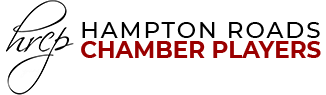 Ad Form for the Concert ProgramsHampton Roads Chamber Players is offering purchase of program ads in all regular HRCP Fall/Winter 2021 concert programs (2+ performances).  Proceeds will go towards the expenses needed with providing the students with an enriching musical experience, expenses including hiring coaches and scheduling extra performance and outreach opportunities.On the following page you will find the form to fill out if you will be submitting an advertisement.  Please submit the completed form, along with a check made to Hampton Roads Chamber Players, to Jorge Aguirre or Christopher Taylor during a Sunday evening rehearsal or another in person event.  You may also submit the form by email, and deliver the check separately.  Please submit all artwork to ctaylor.violin@gmail.com in .pdf file format.  Thank you so much for your contribution!½ page Ad = $75Full page Ad = $150Concert Program Order FormContact InformationFirst and Last name:   ___________________________________________________HRCP student’s name:   _________________________________________________Email address:   _______________________________________________________Phone number:   ______________________________________________________Business name:   ______________________________________________________Ad InformationPlease check the following box of the ad you would like to purchase.  To this form, please attach a check made to Hampton Roads Chamber Players and give to either Jorge Aguirre or Christopher Taylor at rehearsal.½ page ad = $75Full page ad = $150Additional text to be put in the ad:__________________________________________________________________________________________________________________________________________________________________________________________________________________________________________Location preference? (we will do our best to accommodate this, but due to the nature of programming, location may have to be different than this)______________________________________________________________________________